RESULTADO – TOMADA DE PREÇO023149EM49538HEMU2O Instituto de Gestão e Humanização – IGH, entidade de direito privado e sem fins lucrativos,classificado como Organização Social, vem tornar público o resultado da Tomada de Preços, coma finalidade de adquirir bens, insumos e serviços para o Rua R-7, S/N, Setor Oeste, Goiânia,CEP: 74.125-090, com endereço à Rua R-7, S/N, Setor Oeste, Goiânia, CEP: 74.125-090.Art. 10º Não se exigirá a publicidade prévia disposta no artigoII. EMERGÊNCIA: Nas compras ou contratações realizadas em caráter de urgência ouemergência, caracterizadas pela ocorrência de fatos inesperados e imprevisíveis, cujo nãoatendimento imediato seja mais gravoso, importando em prejuízos ou comprometendo asegurança de pessoas ou equipamentos, reconhecidos pela administração.Bionexo do Brasil LtdaRelatório emitido em 14/09/2023 14:11CompradorIGH - HEMU - Hospital Estadual da Mulher (11.858.570/0002-14)Rua R 7, esquina com Av. Perimetral s/n - Setor Oeste - GOIÂNIA, GO CEP: 74.530-020Relação de Itens (Confirmação)Pedido de Cotação : 310229432COTAÇÃO Nº 49538 DIETAS - HEMU SET/2023Frete PróprioObservações: *PAGAMENTO: Somente a prazo e por meio de depósito em conta PJ do fornecedor. *FRETE: Sóserão aceitas propostas com frete CIF e para entrega no endereço: RUA R7 C/ AV PERIMETRAL, SETORCOIMBRA, Goiânia/GO CEP: 74.530-020, dia e horário especificado. *CERTIDÕES: As Certidões Municipal,Estadual de Goiás, Federal, FGTS e Trabalhista devem estar regulares desde a data da emissão da proposta até adata do pagamento. *REGULAMENTO: O processo de compras obedecerá ao Regulamento de Compras do IGH,prevalecendo este em relação a estes termos em caso de divergênciaTipo de Cotação: Cotação EmergencialFornecedor : Todos os FornecedoresData de Confirmação : TodasFaturamentoMínimoPrazo deEntregaValidade daPropostaCondições dePagamentoFornecedorFrete ObservaçõesInnovar Produtos Hospitalares Ltda -EppGOIÂNIA - GOINNOVAR HOSPITALAR & SAÚDE - (62)1dias após1R$ 200,000015/09/202330 ddlCIFnullconfirmação3575-6041bionexo.innovarhospitalar@gmail.comMais informaçõesProgramaçãode EntregaPreço PreçoUnitário FábricaValorTotalProdutoCódigoFabricante Embalagem Fornecedor Comentário JustificativaRent(%) QuantidadeUsuárioMÓDULO DEGLUTAMINA,PARARECUPERAÇÃODO SISTEMAIMUNE EREDUÇÃO DOCATABOLISMOPROTÉICO -SACHÊ 5GLDaniellyEvelynPereira DaCruzGLUTAMINAInnovarProdutosHospitalaresLtda - Epp10 GR -DYNAMICLAB -DYNAMICLABR$R$R$87,0000312748-SACHEnull-30 Sachê2,9000 0,000012/09/202315:41DaniellyEvelynPereira DaCruzSUPLEMENTOA BASE DEDEXTRINA E 37832MALTOSE -CARBODEXInnovarProdutosHospitalaresLtda - Epp500 GR -R$R$R$143,40004-LATAnull-6 UnidadeCARBODEX -DYNAMICLAB23,9000 0,0000LATA 400G12/09/202315:41TotalParcial:R$230,4000336.06.0Total de Itens da Cotação: 4Total de Itens Impressos: 2TotalGeral:R$230,4000Clique aqui para geração de relatório completo com quebra de página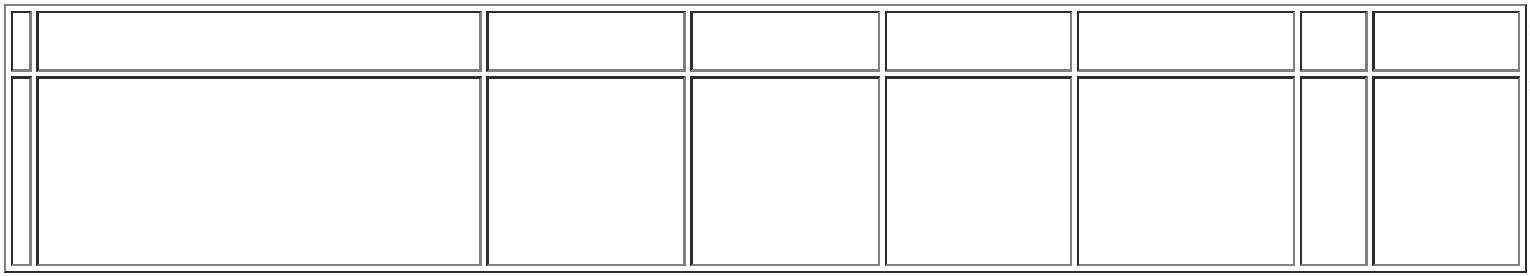 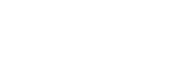 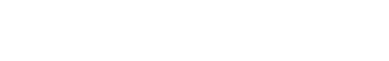 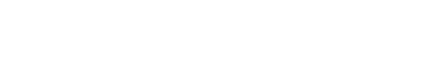 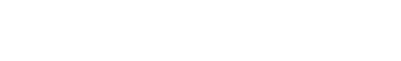 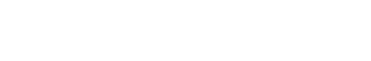 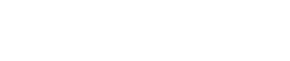 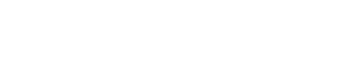 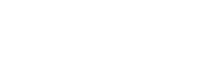 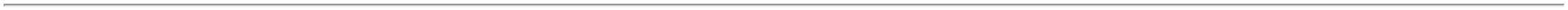 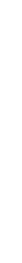 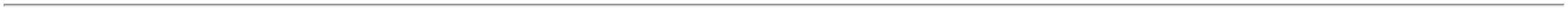 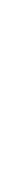 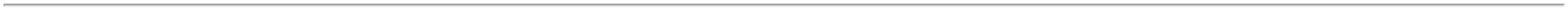 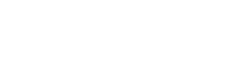 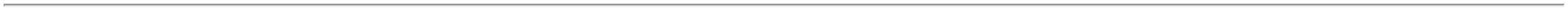 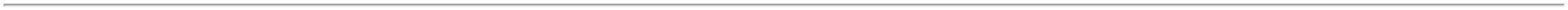 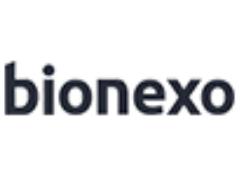 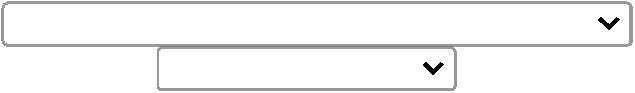 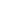 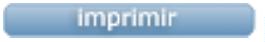 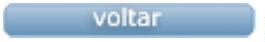 